ObjavovanieŽiaci pracujú vo dvojiciach v aplikácii GeoGebra (https://www.geogebra.org/m/nj3kxdfh) na tabletoch, ťahajú posuvník, aby na ľavej osi získali rôzne hodnoty, a pozorujú, čo sa deje na pravej osi. Následne vyplnia tabuľky a vysvetlia, ako sa ťahaním bodu na ľavej číselnej osi mení pohyb bodu na pravej číselnej osi pri jednotlivých úlohách. Žiaci tvoria hypotézu, či je možné ťahať červený bod na pravej číselnej osi.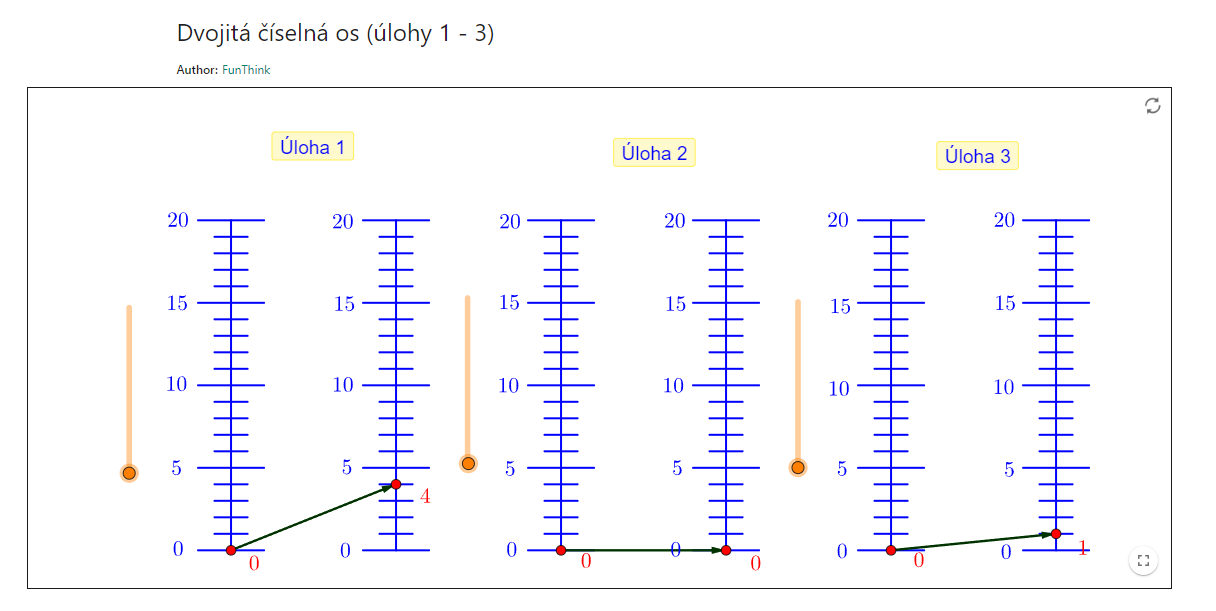 Užitočné otázky: Ako sa ťahaním bodu na ľavej číselnej osi mení pohyb pravého bodu na pravej číselnej osi?Okrem toho majú žiaci zistiť, ako sa zmení bod na pravej číselnej osi, keď sa bod na ľavej číselnej osi zmení o jednu jednotku. Majú tiež nájsť vzťah medzi hodnotami dvoch číselných osí, buď na ľavej, alebo na pravej číselnej osi, a porovnať pohyb šípky v oboch úlohách.Odporúčané pomôcky/materiály: tablety, pracovné listyOdhadovaný čas: 30 minútŽiaci skúmajú aplikáciu v programe GeoGebra (https://www.geogebra.org/m/yqk62qms), ťahaním posuvníka získavajú rôzne hodnoty na ľavej osi a sledujú, čo sa deje na pravej osi. Potom ich vyzveme, aby vyplnili nižšie uvedené tabuľky a pri každej úlohe vysvetlili, ako sa ťahaním bodu v ľavej číselnej osi mení pohyb pravého bodu na pravej číselnej osi.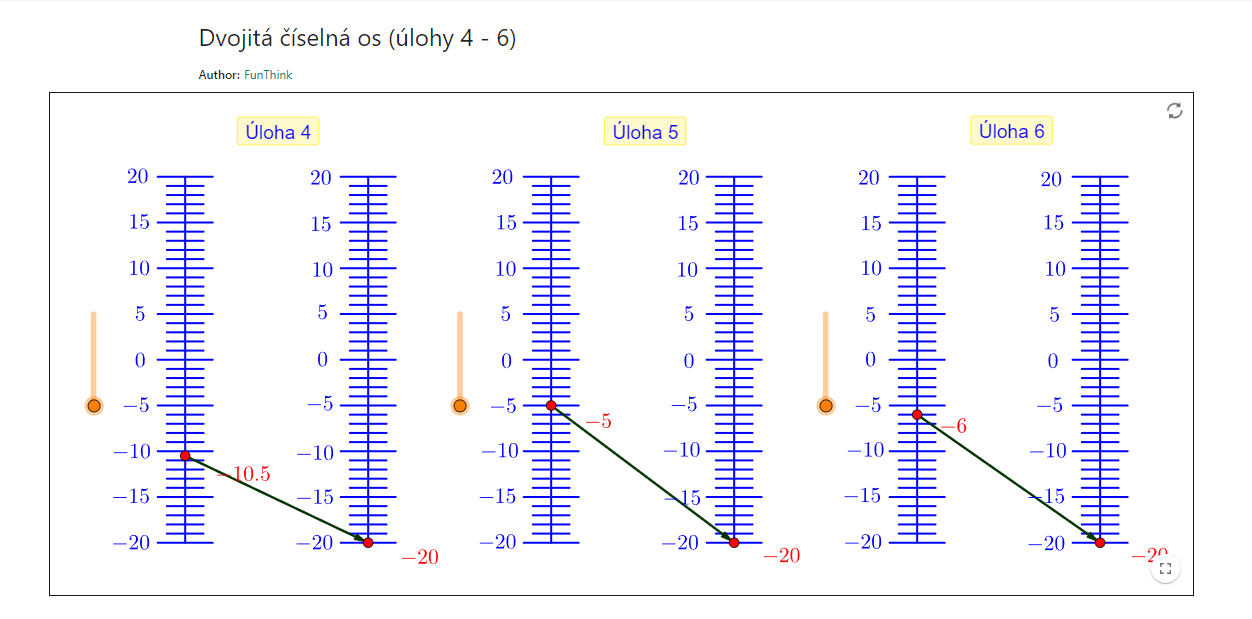 Okrem toho majú zistiť, ako sa zmení bod na pravej číselnej osi, keď sa bod na ľavej číselnej osi zmení o jednu jednotku. Potom majú nájsť vzťah medzi hodnotami na dvoch číselných osiach, a porovnať pohyb šípky v týchto troch úlohách.Odporúčané pomôcky/materiály: tablety, pracovné listyOdhadovaný čas: 30 minútŽiaci vychádzajú z daných vstupno-výstupných hodnôt a dopĺňajú tabuľky pomocou čísel, ale aj symbolov (úloha A). Majú tiež vyplniť vlastné tabuľky s hodnotami vstupov a výstupov (úloha B). Predpokladá sa, že učiteľ žiakov vyzve, aby vyjadrili pravidlo, ktoré vstupným hodnotám priraďuje výstupné (slovne a symbolicky). Ďalej sa od žiakov žiada, aby priradzovali vstupné hodnoty správnym výstupným hodnotám (úloha C).Odporúčané pomôcky/materiály: pracovné listyOdhadovaný čas: 20 minútŽiaci majú za úlohu nájsť pravidlo pre každú dvojicu číselných osí a zapísať ho slovne a symbolicky. Potom navrhnú jednu situáciu z reálneho života, ktorá môže predstavovať každú úlohu a vysvetlia, čo predstavuje každá z číselných osí v jednotlivých úlohách.Odporúčané pomôcky/materiály: pracovné listyOdhadovaný čas: 30 minút1. Priraďte k situáciám zodpovedajúcu dvojitú číselnú os.V teste z matematiky dostali žiaci za každú správnu odpoveď 2 body. Ak Janko získal 56 bodov, koľko mal správnych odpovedí?Budova A má výšku  metrov. Akú výšku bude mať budova B, ak je o 4 metre vyššia ako budova A?Telefónna spoločnosť pripravila nový balík volaní, v ktorom je pevný poplatok 1 € a poplatok 2 € za hodinu hovoru.V matematickej súťaži získali všetci žiaci 1 bod za účasť a dva body za každú správnu odpoveď. Ak mala Janka spolu 99 bodov, koľko odpovedí mala správne?Alica má o 4 € viac ako Anna. Ak má Anna  eur, koľko eur má Alica?V basketbalovom zápase zaznamenal tím "Rakety" 39 dvojbodových košov. Koľko bodov dosiahlo družstvo "Rakety" na konci zápasu?Digitálne nástroje:Skúmanie, aktivita 3:https://www.geogebra.org/m/nj3kxdfh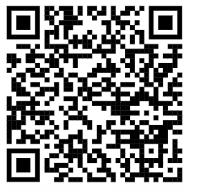 Aktivita 1:https://www.geogebra.org/m/yqk62qms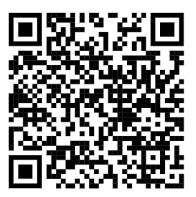 Plán vyučovacej hodinyNázov:Dvojitá číselná osDvojitá číselná osDvojitá číselná osDvojitá číselná osPočet hodín:3 vyučovacie hodiny3 vyučovacie hodiny3 vyučovacie hodiny3 vyučovacie hodinyRočník/vek:5. – 8. ročník ZŠ (10 – 14 rokov)5. – 8. ročník ZŠ (10 – 14 rokov)5. – 8. ročník ZŠ (10 – 14 rokov)5. – 8. ročník ZŠ (10 – 14 rokov)Stručný opis:V metodike sa žiaci oboznámia s dvojitými číselnými osami. Žiaci určujú a opisujú pravidlá/vzťahy medzi číselnými osami slovne a symbolicky.V metodike sa žiaci oboznámia s dvojitými číselnými osami. Žiaci určujú a opisujú pravidlá/vzťahy medzi číselnými osami slovne a symbolicky.V metodike sa žiaci oboznámia s dvojitými číselnými osami. Žiaci určujú a opisujú pravidlá/vzťahy medzi číselnými osami slovne a symbolicky.V metodike sa žiaci oboznámia s dvojitými číselnými osami. Žiaci určujú a opisujú pravidlá/vzťahy medzi číselnými osami slovne a symbolicky.Princípy tvorby:BádaniePrincípy tvorby:SituačnosťPrincípy tvorby:Digitálne nástrojePrincípy tvorby:EmbodimentPrincípy tvorby:Význam: Vychádzanie z intuitívnych vedomostí žiakov a ich každodenných skúseností z reálneho života.Embodiment: Percepčno-motorické (akčno-percepčné) skúsenosti s pozorovaním pravidla/vzťahu medzi dvoma číselnými osami, ktoré sprostredkúva chápanie vzťahu medzi príslušnými veličinami v konkrétnych činnostiach. Bádanie: skúmanie kvalitatívnych a kvantitatívnych vzťahov (aditívne, multiplikatívne, lineárne)Digitálne nástroje: tablety vybavené príslušnými aplikáciamiSituačnosť: vzťah hodnôt z údajov (ľavá a pravá číselná os) sa zaznamenáva, uvádza sa do tabuliek, opisuje sa a matematizujeVýznam: Vychádzanie z intuitívnych vedomostí žiakov a ich každodenných skúseností z reálneho života.Embodiment: Percepčno-motorické (akčno-percepčné) skúsenosti s pozorovaním pravidla/vzťahu medzi dvoma číselnými osami, ktoré sprostredkúva chápanie vzťahu medzi príslušnými veličinami v konkrétnych činnostiach. Bádanie: skúmanie kvalitatívnych a kvantitatívnych vzťahov (aditívne, multiplikatívne, lineárne)Digitálne nástroje: tablety vybavené príslušnými aplikáciamiSituačnosť: vzťah hodnôt z údajov (ľavá a pravá číselná os) sa zaznamenáva, uvádza sa do tabuliek, opisuje sa a matematizujeVýznam: Vychádzanie z intuitívnych vedomostí žiakov a ich každodenných skúseností z reálneho života.Embodiment: Percepčno-motorické (akčno-percepčné) skúsenosti s pozorovaním pravidla/vzťahu medzi dvoma číselnými osami, ktoré sprostredkúva chápanie vzťahu medzi príslušnými veličinami v konkrétnych činnostiach. Bádanie: skúmanie kvalitatívnych a kvantitatívnych vzťahov (aditívne, multiplikatívne, lineárne)Digitálne nástroje: tablety vybavené príslušnými aplikáciamiSituačnosť: vzťah hodnôt z údajov (ľavá a pravá číselná os) sa zaznamenáva, uvádza sa do tabuliek, opisuje sa a matematizujeVýznam: Vychádzanie z intuitívnych vedomostí žiakov a ich každodenných skúseností z reálneho života.Embodiment: Percepčno-motorické (akčno-percepčné) skúsenosti s pozorovaním pravidla/vzťahu medzi dvoma číselnými osami, ktoré sprostredkúva chápanie vzťahu medzi príslušnými veličinami v konkrétnych činnostiach. Bádanie: skúmanie kvalitatívnych a kvantitatívnych vzťahov (aditívne, multiplikatívne, lineárne)Digitálne nástroje: tablety vybavené príslušnými aplikáciamiSituačnosť: vzťah hodnôt z údajov (ľavá a pravá číselná os) sa zaznamenáva, uvádza sa do tabuliek, opisuje sa a matematizujeFunkčné myslenie:Vstup - VýstupFunkčné myslenie:KovarianciaFunkčné myslenie:KorešpondenciaFunkčné myslenie:ObjektVzdelávacie ciele:Konceptualizácia aritmetických operácií ako funkcií implicitným spôsobomKonceptualizácia funkcie ako korešpondenčného vzťahu medzi hodnotami na dvoch číselných osiachVšimnutie si, zovšeobecňovanie a vyjadrenie aditívnych, multiplikatívnych a lineárnych vzťahovPoužívanie funkčných výrazov na modelovanie scenárov z reálneho životaKonceptualizácia aritmetických operácií ako funkcií implicitným spôsobomKonceptualizácia funkcie ako korešpondenčného vzťahu medzi hodnotami na dvoch číselných osiachVšimnutie si, zovšeobecňovanie a vyjadrenie aditívnych, multiplikatívnych a lineárnych vzťahovPoužívanie funkčných výrazov na modelovanie scenárov z reálneho životaKonceptualizácia aritmetických operácií ako funkcií implicitným spôsobomKonceptualizácia funkcie ako korešpondenčného vzťahu medzi hodnotami na dvoch číselných osiachVšimnutie si, zovšeobecňovanie a vyjadrenie aditívnych, multiplikatívnych a lineárnych vzťahovPoužívanie funkčných výrazov na modelovanie scenárov z reálneho životaKonceptualizácia aritmetických operácií ako funkcií implicitným spôsobomKonceptualizácia funkcie ako korešpondenčného vzťahu medzi hodnotami na dvoch číselných osiachVšimnutie si, zovšeobecňovanie a vyjadrenie aditívnych, multiplikatívnych a lineárnych vzťahovPoužívanie funkčných výrazov na modelovanie scenárov z reálneho životaAktivityHodnotiace aktivity